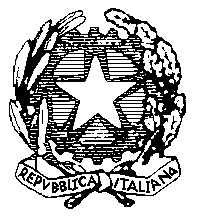 Mod D	INFORMAZIONI SUL TRATTAMENTO DEI DATI PERSONALIai sensi dell'articolo 13 del Regolamento (UE) 2016/679Ai sensi e per gli effetti del Regolamento (UE) 2016/679 in materia di protezione dei dati personali (di seguito Regolamento) e del Codice in materia di protezione dei dati personali di cui al D.Lgs. n.196/2003 e smi., sono riportate di seguito le informazioni in ordine alle finalità e alle modalità del trattamento dei dati personali comunicati dagli operatori economici, nonché l’ambito di comunicazione e diffusione degli stessi,  la natura dei dati in nostro possesso e il loro conferimento, nel momento in cui si instaura un rapporto con l’Istituto Comprensivo Statale “E. Fermi” di Serravalle P:se., sia nell’ambito della procedura di selezione che durante l’esecuzione del contratto.TITOLARE DEL TRATTAMENTOTitolare del trattamento è l’Istituto Comprensivo Statale “E. Fermi” di Serravalle P.se (PT) tel 0573-527188 fax 0573-520172 - email  ptic81200r@istruzione.it – PEC ptic81200r@pec.istruzione.itRESPONSABILE DELLA PROTEZIONE DEI DATIIl Titolare ha designato il responsabile della protezione dei dati personali (RPD): Riccardo Narducci, email: info@studionarducci.itFINALITÀ E BASE GIURIDICA DEL TRATTAMENTOI dati personali forniti sono trattati per esigenze collegate alla gestione dei fornitori e dei contratti con gli stessi, nell'esecuzione di compiti di interesse pubblico rilevante (cfr. artt.2-sexies e 2-septies, D.Lgs. n.196/2003) o comunque connessi all'esercizio di pubblici poteri, per l’adempimento delle reciproche obbligazioni contrattuali, nonché per obblighi legali, fiscali, amministrativi, contabili, civilistici, ivi compresi i casi previsti dall’art.2-octies, c.3, D.Lgs. n.196/2003 e per la gestione dei rapporti finanziari e commerciali.CONSERVAZIONE DEI DATII dati verranno trattati per tutta la durata della procedura e dei rapporti contrattuali instaurati ed anche successivamente per l’espletamento di tutti gli adempimenti di legge.La documentazione è conservata per almeno 5 anni a partire dalla data di aggiudicazione dell’appalto  ovvero, in caso di tendenza di una controversia, fino al passaggio in giudicato della relativa sentenza (art. 139, c. 3, D.Lgs. n. 50/2016).I DIRITTI DEGLI INTERESSATIIn base agli artt. 15 e seguenti del Regolamento, e per quanto applicabile l’art. 2-undecies, D.Lgs. n. 196/2003, gli interessati possono esercitare in qualsiasi momento i propri diritti ed in particolare il diritto di accedere ai propri dati personali, di chiederne la rettifica o la limitazione, l’aggiornamento se incompleti o erronei e la cancellazione se raccolti in violazione di legge, nonché di opporsi al loro trattamento, fatta salva l’esistenza di motivi legittimi da parte del Titolare, e la loro portabilità per quanto applicabile; per esercitare tali diritti è sufficiente scrivere a: ptic81200@istruzione.itGli interessati che ritengono che il trattamento dei dati personali a loro riferiti avvenga in violazione di quanto previsto dal Regolamento hanno il diritto di proporre reclamo al Garante per la Protezione dei Dati personali (Piazza di Montecitorio n. 121 - 00186 Roma), come previsto dall'art. 77, Regolamento, o di promuovere ricorso giurisdizionale alla competente autorità giudiziaria (art. 79, Regolamento), tenuto conto di quanto disposto dagli artt. 140-bis e successivi del D.Lgs. n.196/2003.CONSEGUENZE DELLA MANCATA COMUNICAZIONE DEI DATI PERSONALIIl conferimento dei dati da parte del partecipante è facoltativo; il loro mancato conferimento comporta, nei casi previsti, l’esclusione dalla procedura o la decadenza dall'aggiudicazione.MODALITÀ DI TRATTAMENTOI dati personali non sono soggetti a diffusione né ad alcun processo decisionale interamente automatizzato, ivi compresa la profilazione.Il trattamento dei dati avviene mediante l’utilizzo di strumenti e procedure idonei a garantirne sicurezza e riservatezza e potrà essere effettuato sia mediante supporti cartacei, sia attraverso l’ausilio di strumenti elettronici, per memorizzare, gestire e trasmettere i dati stessi.AMBITO DI CONOSCENZA DEI DATII dati personali raccolti sono trattati dal personale del Titolare che agisce sulla base di specifiche istruzioni fornite in ordine a finalità e modalità del trattamento medesimo, ovvero da soggetti diversi nominati dal Titolare stesso quali responsabili del trattamento in relazione alle finalità ed alla base giuridica sopra indicate.Mod D	INFORMAZIONI SUL TRATTAMENTO DEI DATI PERSONALIai sensi dell'articolo 13 del Regolamento (UE) 2016/679Ai sensi e per gli effetti del Regolamento (UE) 2016/679 in materia di protezione dei dati personali (di seguito Regolamento) e del Codice in materia di protezione dei dati personali di cui al D.Lgs. n.196/2003 e smi., sono riportate di seguito le informazioni in ordine alle finalità e alle modalità del trattamento dei dati personali comunicati dagli operatori economici, nonché l’ambito di comunicazione e diffusione degli stessi,  la natura dei dati in nostro possesso e il loro conferimento, nel momento in cui si instaura un rapporto con l’Istituto Comprensivo Statale “E. Fermi” di Serravalle P:se., sia nell’ambito della procedura di selezione che durante l’esecuzione del contratto.TITOLARE DEL TRATTAMENTOTitolare del trattamento è l’Istituto Comprensivo Statale “E. Fermi” di Serravalle P.se (PT) tel 0573-527188 fax 0573-520172 - email  ptic81200r@istruzione.it – PEC ptic81200r@pec.istruzione.itRESPONSABILE DELLA PROTEZIONE DEI DATIIl Titolare ha designato il responsabile della protezione dei dati personali (RPD): Riccardo Narducci, email: info@studionarducci.itFINALITÀ E BASE GIURIDICA DEL TRATTAMENTOI dati personali forniti sono trattati per esigenze collegate alla gestione dei fornitori e dei contratti con gli stessi, nell'esecuzione di compiti di interesse pubblico rilevante (cfr. artt.2-sexies e 2-septies, D.Lgs. n.196/2003) o comunque connessi all'esercizio di pubblici poteri, per l’adempimento delle reciproche obbligazioni contrattuali, nonché per obblighi legali, fiscali, amministrativi, contabili, civilistici, ivi compresi i casi previsti dall’art.2-octies, c.3, D.Lgs. n.196/2003 e per la gestione dei rapporti finanziari e commerciali.CONSERVAZIONE DEI DATII dati verranno trattati per tutta la durata della procedura e dei rapporti contrattuali instaurati ed anche successivamente per l’espletamento di tutti gli adempimenti di legge.La documentazione è conservata per almeno 5 anni a partire dalla data di aggiudicazione dell’appalto  ovvero, in caso di tendenza di una controversia, fino al passaggio in giudicato della relativa sentenza (art. 139, c. 3, D.Lgs. n. 50/2016).I DIRITTI DEGLI INTERESSATIIn base agli artt. 15 e seguenti del Regolamento, e per quanto applicabile l’art. 2-undecies, D.Lgs. n. 196/2003, gli interessati possono esercitare in qualsiasi momento i propri diritti ed in particolare il diritto di accedere ai propri dati personali, di chiederne la rettifica o la limitazione, l’aggiornamento se incompleti o erronei e la cancellazione se raccolti in violazione di legge, nonché di opporsi al loro trattamento, fatta salva l’esistenza di motivi legittimi da parte del Titolare, e la loro portabilità per quanto applicabile; per esercitare tali diritti è sufficiente scrivere a: ptic81200@istruzione.itGli interessati che ritengono che il trattamento dei dati personali a loro riferiti avvenga in violazione di quanto previsto dal Regolamento hanno il diritto di proporre reclamo al Garante per la Protezione dei Dati personali (Piazza di Montecitorio n. 121 - 00186 Roma), come previsto dall'art. 77, Regolamento, o di promuovere ricorso giurisdizionale alla competente autorità giudiziaria (art. 79, Regolamento), tenuto conto di quanto disposto dagli artt. 140-bis e successivi del D.Lgs. n.196/2003.CONSEGUENZE DELLA MANCATA COMUNICAZIONE DEI DATI PERSONALIIl conferimento dei dati da parte del partecipante è facoltativo; il loro mancato conferimento comporta, nei casi previsti, l’esclusione dalla procedura o la decadenza dall'aggiudicazione.MODALITÀ DI TRATTAMENTOI dati personali non sono soggetti a diffusione né ad alcun processo decisionale interamente automatizzato, ivi compresa la profilazione.Il trattamento dei dati avviene mediante l’utilizzo di strumenti e procedure idonei a garantirne sicurezza e riservatezza e potrà essere effettuato sia mediante supporti cartacei, sia attraverso l’ausilio di strumenti elettronici, per memorizzare, gestire e trasmettere i dati stessi.AMBITO DI CONOSCENZA DEI DATII dati personali raccolti sono trattati dal personale del Titolare che agisce sulla base di specifiche istruzioni fornite in ordine a finalità e modalità del trattamento medesimo, ovvero da soggetti diversi nominati dal Titolare stesso quali responsabili del trattamento in relazione alle finalità ed alla base giuridica sopra indicate.